Publicado en España el 07/01/2022 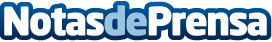 Las 5 principales tendencias del marketing digital para 2022, por NOTA DIGITALEl marketing digital se está evaluando de forma meteórica. En este artículo, se presentan 5 tendencias clave de marketing a las que hay que prestar atención este añoDatos de contacto:NOTA DIGITALComunicado de prensa: Las 5 principales tendencias del marketing digital para 2022916772505Nota de prensa publicada en: https://www.notasdeprensa.es/las-5-principales-tendencias-del-marketing Categorias: Nacional Telecomunicaciones Marketing Madrid E-Commerce Dispositivos móviles http://www.notasdeprensa.es